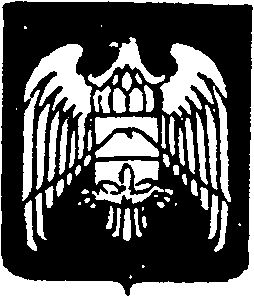 СОВЕТ  МЕСТНОГО  САМОУПРАВЛЕНИЯ  ГОРОДСКОГО ПОСЕЛЕНИЯ НАРТКАЛА УРВАНСКОГО МУНИЦИПАЛЬНОГО РАЙОНА КАБАРДИНО-БАЛКАРСКОЙ РЕСПУБЛИКИ КЪЭБЭРДЕЙ-БАЛЪКЪЭР РЕСПУБЛИКЭМ И АРУАН МУНИЦИПАЛЬНЭ  КУЕЙМ ЩЫЩ НАРТКЪАЛЭ   КЪАЛЭ ЖЫЛАГЪУЭМ И ЩIЫПIЭ  САМОУПРАВЛЕНЭМКIЭ СОВЕТ КЪАБАРТЫ-МАЛКЪАР РЕСПУБЛИКАНЫ УРВАН  МУНИЦИПАЛЬНЫЙ РАЙОНУНУ НАРТКЪАЛА ШАХАР ПОСЕЛЕНИЯСЫНЫ ЖЕР-ЖЕРЛИ  САМОУПРАВЛЕНИЯСЫНЫ  СОВЕТИРЕШЕНИЕ №12/2Совета местного самоуправления городского поселения Нарткала Урванского муниципального района КБР (седьмого созыва)    21.12.2022г.                                                        г.п. НарткалаО внесении изменений в  Бюджет городского поселения Нарткала Урванского муниципального района на 2022 год и на плановый период 2023 и 2024 годов         Рассмотрев обращение Местной администрации г.п. Нарткала о внесении изменений Бюджет городского поселения Нарткала Урванского муниципального района на 2022 год и на плановый период 2023 и 2024 годов, в соответствии с Уставом городского поселения Нарткала, Совет местного самоуправления г.п. Нарткала Урванского муниципального района КБРРЕШИЛ:    Внести в Решение Совета местного самоуправления городского поселения Нарткала Урванского муниципального района КБР от 29.12.2021г. № 4/3 «О Бюджете городского поселения Нарткала Урванского муниципального района Кабардино-Балкарской Республики на 2022 год и на плановый период 2023 и 2024 годов» (ред. от 20.04.2022 г.) следующие изменения:Статью 1 изложить в следующей редакции:«1.    Утвердить основные характеристики местного бюджета городского поселения Нарткала Урванского муниципального района на 2022 год  (далее – местный бюджет), исходя из уровня инфляции, не превышающего 4,0  процента (декабрь 2022 года к декабрю 2021 года):1) прогнозируемый общий объем доходов местного бюджета в сумме 94717180,78 рублей;2) объем межбюджетных трансфертов, получаемых от других бюджетов бюджетной системы Российской Федерации в сумме 32841927,79 рублей;3) общий объем расходов местного бюджета в сумме 101493994,40 рублей;4) величину Резервного фонда в сумме 80 000 рублей;5) верхний предел муниципального долга на 1 января 2023 года в сумме ноль рублей.6) дефицит местного бюджета 6776813,62 рублей.    2.    Утвердить основные характеристики местного бюджета городского поселения Нарткала Урванского муниципального района на 2023 год и на 2024 год, исходя из уровня инфляции, не превышающего соответственно 4,0 процента (декабрь 2023 года к декабрю 2022 года) и  4,0 процента (декабрь 2024 года к декабрю 2023 года):1) прогнозируемый общий объем доходов местного бюджета на 2023 год в сумме 58413922,01 рублей и на 2024 год в сумме 59867500,35 рублей;2) объем межбюджетных трансфертов, получаемых от других бюджетов бюджетной системы Российской Федерации на 2023 год в сумме 10371932,01 рублей и на 2024 год в сумме 10478340,35 рублей;3) общий объем расходов местного бюджета на 2023 год в сумме 58413922,01 рублей, в том числе условно утвержденные расходы в сумме 759034,58 рублей, и на 2024 год в сумме 59867500,35 рублей, в том числе условно утвержденные расходы в сумме 1546515,51 рублей;4) величину Резервного фонда на 2023 год и на 2024 год в сумме 80 000 рублей. 5) верхний предел муниципального долга на 1 января 2024 года и на 1 января 2025 года в сумме ноль рублей.6) дефицит местного бюджета на 2023 год и на 2024 год  в сумме ноль рублей.»  Приложение №1, №2 и №3 изложить в следующей редакции:Приложение № 1  к Решению «О Бюджете городского поселения Нарткала Урванского муниципального районаКабардино-Балкарской Республики  на 2022 год и на плановый период 2023 и 2024 годов»Ведомственная структура расходов местного бюджета на 2022 год и на плановый период 2023 и 2024 годов                                                                             (рублей)Приложение № 2  к Решению «О Бюджете городского поселения Нарткала Урванского муниципального районаКабардино-Балкарской Республики  на 2022 год и на плановый период 2023 и 2024 годов»Распределение бюджетных ассигнований по разделам, подразделам, целевым статьям и видам расходов классификации расходов местного бюджета на 2022 год и на плановый период 2023 и 2024 годов                                                                                                                                                                                                                                                  (рублей)Приложение 3 к Решению «О бюджете городского поселения НарткалаУрванского муниципального районаКабардино-Балкарской Республики на 2022 год                     и на плановый период 2023 и 2024 годов»Источники финансирования дефицита местного бюджета на 2022год и на плановый период 2023 и 2024годов                                                                                                                    (рублей) Глава городского поселения Нарткала   Урванского муниципального района КБР                           Х.Т. БалаховПояснительная запискак  проекту решения  Совета местного самоуправления  г.п. Нарткала  УМР  КБР №12/2от 21.12.2022 года «О внесении изменении в решение СМС  УМР КБР «О Бюджетег.п. Нарткала Урванского муниципального района КБР на 2022 год и на плановый период 2023 и 2024 годов»   В соответствии с Уставом г.п. Нарткала, внести в бюджет местной администрации г.п. Нарткала на 2022 год  следующие изменения: Увеличиваются доходы бюджета на сумму 28653916,99 рублей, в том числе:Вносятся изменения в ассигнования на 2022 год:Основание внесения изменений:  - уведомление министерства строительства и ЖКХ КБР от 02.11.2022г. № 5-П-22-23;-  распоряжение правительства КБР от 25.07.2022г. №345-рп.                                                          Всего, с учетом вносимых изменений, доходы бюджета городского поселения Нарткала Урванского муниципального района КБР на 2022 год составляют  94717180,78 рублей, расходы –  101493994,40рублей. Дефицит бюджета составляет 6776813,62 рублей. Источник финансирования дефицита бюджета - изменение остатков средств бюджета на 01.01.2022 года.Зам. главы администрации г.п. Нарткала                                             А. Аталиков                                            Наименование показателяКВСРразделподразделКЦСРКВР202220232024Всего101493994,4058413922,0159867500,35Условно утвержденные расходы000759034,581546515,52Администрация г. п.Нарткала УМР  КБР703101493994,4057654887,4358320984,84ОБЩЕГОСУДАРСТВЕННЫЕ ВОПРОСЫ7030117277237,1813766960,5814228435,00Функционирование Правительства РФ, высших исполнительных органов государственной власти субъектов РФ, местных администраций703010417067237,1813556960,5814018435,00Глава Местной администрации и его заместители703010478100000003405374,973335970,523469409,35Финансовое обеспечение выполнения функций органов местного самоуправления, оказания услуг и выполнения работ703010478100900003405374,973335970,523469409,35Расходы на обеспечение функций государственных органов, в том числе территориальных органов703010478100900193405374,973335970,523469409,35Расходы на выплаты персоналу в целях обеспечения выполнения функций государственными (муниципальными) органами, казенными учреждениями, органами управления государственными внебюджетными фондами 703010478100900191003405374,973335970,523469409,35Аппарат местной администрации7030104782000000013661862,2110220990,0610549025,65Расходы на обеспечение функций государственных органов, в том числе территориальных органов7030104782009001913661862,2110220990,0610549025,65Расходы на выплаты персоналу в целях обеспечения выполнения функций государственными (муниципальными) органами, казенными учреждениями, органами управления государственными внебюджетными фондами703010478200900191008397673,218272890,068600925,65Закупка товаров, работ и услуг для обеспечения государственных (муниципальных) нужд703010478200900192005084189,001883100,001883100,00Иные бюджетные ассигнования70301047820090019800180000,0065000,0065000,00Резервные фонды703011180000,0080000,0080000,00Резервный фонд местной администрации 7030111392052054080000,0080000,0080000,00Иные бюджетные ассигнования7030111392052054080080000,0080000,0080000,00Другие общегосударственные вопросы7030113130000,00130000,00130000,00Обеспечение функционирования главы муниципального образования и его администрации70301137700000000130000,00130000,00130000,00Глава муниципального образования70301137710000000130000,00130000,00130000,00Финансовое обеспечение выполнения функций органов местного самоуправления, оказания услуг и выполнения работ70301137710090000130000,00130000,00130000,00Взнос в Ассоциацию "Совет муниципальных образований КБР" 70301137710092794130000,00130000,00130000,00Иные бюджетные ассигнования70301137710092794800130000,00130000,00130000,00НАЦИОНАЛЬНАЯ ЭКОНОМИКА7030419952638,5418391990,0018489160,00Дорожное хозяйство (дорожные фонды)703040918146462,5415891990,0015989160,00Содержание автомобильных дорог общего пользования местного значения7030409242019205818146462,5415891990,0015989160,00Закупка товаров, работ и услуг для обеспечения государственных (муниципальных) нужд7030409242019205820018146462,5415891990,0015989160,00Другие вопросы в области национальной экономики70304121806176,002500000,002500000,00Муниципальная программа «Экономическое развитие и инновационная экономика»703041215000000001806176,002500000,002500000,00ПП «Градостроительная деятельность»703041215Г00000001806176,002500000,002500000,00Реализация мероприятий программы703041215Г00999981806176,002500000,002500000,00Закупка товаров, работ и услуг для обеспечения государственных (муниципальных) нужд703041215Г00999982001806176,002500000,002500000,00ЖИЛИЩНО-КОММУНАЛЬНОЕ ХОЗЯЙСТВО7030541103898,0710625000,0010625000,00Жилищное хозяйство703050128610746,99400000,00400000,00Государственная программа КБР «Обеспечение жильем и коммунальными услугами населения КБР»7030501050000000028610746,99400000,00400000,00Подпрограмма «Создание условий для обеспечения доступным и комфортным жильем граждан России»7030501051000000028310746,99Обеспечение мероприятий по переселению граждан из аварийного жилищного фонда, в том числе переселение граждан из аварийного жилищного фонда, с учетом необходимости развития малоэтажного жилищного строительства7030501051F36748319746746,02Капитальные вложения в объекты государственной (муниципальной) недвижимости7030501051F36748340019746746,02Обеспечение мероприятий по переселению граждан из аварийного жилищного фонда, в том числе переселение граждан из аварийного жилищного фонда, с учетом необходимости развития малоэтажного жилищного строительства0501051F3674848564000,97Капитальные вложения в объекты государственной (муниципальной) недвижимости0501051F3674844008564000,97ПП «Создание условий для обеспечения качественными услугами жилищно-коммунального хозяйства жителей КБР»70305010520000000300000,00400000,00400000,00Взносы региональному оператору на капитальный ремонт общего имущества в многоквартирных домах 70305010520180050300000,00400000,00400000,00Закупка товаров, работ и услуг для обеспечения государственных (муниципальных) нужд70305010520180050200300000,00400000,00400000,00Коммунальное хозяйство703050280000,0040000,0040000,00Основное мероприятие «Поддержка модернизации коммунальной и инженерной инфраструктуры муниципальных образований»7030502052120000080000,0040000,0040000,00Реализация мероприятий программы7030502052129999880000,0040000,0040000,00Закупка товаров, работ и услуг для обеспечения государственных (муниципальных) нужд7030502052069999820080000,0040000,0040000,00Благоустройство703050312413151,0810185000,0010185000,00Озеленение территорий, не относящихся к полосам отвода (придорожным полосам) автомобильных дорог70305030599980030570616,002700000,002700000,00Закупка товаров, работ и услуг для обеспечения государственных (муниципальных) нужд70305030599980030200570616,002700000,002700000,00Финансовое обеспечение иных расходов органов местного самоуправления и  муниципальных казенных учреждений7030503059999999911842535,087485000,007485000,00Закупка товаров, работ и услуг для обеспечения государственных (муниципальных) нужд7030503059999999920011842535,087485000,007485000,00КУЛЬТУРА, КИНЕМАТОГРАФИЯ7030815638015,6114720936,8514828389,83Культура703080115638015,6114720936,8514828389,83Иные межбюджетные трансферты на организацию библиотечного обслуживания населения, комплектование и обеспечение сохранности библиотечных фондов библиотек поселений703080111102711102369650,672369650,682369650,68Межбюджетные трансферты703080111102711105002369650,672369650,682369650,68Расходы на обеспечение деятельности (оказание услуг) муниципальных учреждений703080111102900593677331,193319422,423426875,40Расходы на выплаты персоналу в целях обеспечения выполнения функций государственными (муниципальными) органами, казенными учреждениями, органами управления государственными внебюджетными фондами703080111102900591002657004,202686324,372793777,35Закупка товаров, работ и услуг для обеспечения государственных (муниципальных) нужд703080111102900592001020326,99633098,05633098,05Иные бюджетные ассигнования703080111102900598009247863,759207863,759207863,75Иные межбюджетные трансферты на обеспечение жителей поселения услугами организаций культуры703080111201711209247863,759207863,759207863,75Межбюджетные трансферты70308011120171120500	9591033,759207863,759207863,75Государственная поддержка отрасли культуры7030801114А155190100333,65Закупка товаров, работ и услуг для обеспечения государственных (муниципальных) нужд7030801114А155190200100333,65СОЦИАЛЬНАЯ ПОЛИТИКА703107322205,0050000,0050000,00Пенсионное обеспечение7031001516000,0050000,0050000,00Выплата доплат к пенсиям лицам, замещавшим должность муниципальной службы 703100171000Н0600516000,0050000,0050000,00Социальное обеспечение и иные выплаты населению703100171000Н0600300516000,0050000,0050000,00Охрана семьи и детства70310046806205,00Основное мероприятие "Обеспечение жильем молодых семей"703100405113000006806205,00 Реализация мероприятий обеспечению жильем молодых семей703100405113L49706806205,00Социальное обеспечение и иные выплаты населению703100405113L49703006806205,00ФИЗИЧЕСКАЯ КУЛЬТУРА И СПОРТ70311200 000100 000100 000Массовый спорт7031102200 000100 000100 000Реализация мероприятий, включенных в Календарный план  официальных физкультурных мероприятий и спортивных мероприятий муниципального образования70311021310396246200 000100 000100 000Закупка товаров, работ и услуг для обеспечения государственных (муниципальных) нужд70311021310396246200200 000100 000100 000                                            Наименование показателяразделподразделКЦСРКВР202220232024Всего101493994,4058413922,0159867500,35Условно утвержденные расходы759034,581546515,52ОБЩЕГОСУДАРСТВЕННЫЕ ВОПРОСЫ0117277237,1813766960,5814228435,00Функционирование Правительства РФ, высших исполнительных органов государственной власти субъектов РФ, местных администраций010417067237,1813556960,5814018435,00Глава Местной администрации и его заместители010478100000003405374,973335970,523469409,35Финансовое обеспечение выполнения функций органов местного самоуправления, оказания услуг и выполнения работ010478100900003405374,973335970,523469409,35Расходы на обеспечение функций государственных органов, в том числе территориальных органов010478100900193405374,973335970,523469409,35Расходы на выплаты персоналу в целях обеспечения выполнения функций государственными (муниципальными) органами, казенными учреждениями, органами управления государственными внебюджетными фондами 010478100900191003405374,973335970,523469409,35Аппарат местной администрации0104782000000013661862,2110220990,0610549025,65Расходы на обеспечение функций государственных органов, в том числе территориальных органов0104782009001913661862,2110220990,0610549025,65Расходы на выплаты персоналу в целях обеспечения выполнения функций государственными (муниципальными) органами, казенными учреждениями, органами управления государственными внебюджетными фондами010478200900191008397673,218272890,068600925,65Закупка товаров, работ и услуг для обеспечения государственных (муниципальных) нужд010478200900192005084189,001883100,001883100,00Иные бюджетные ассигнования01047820090019800180000,0065000,0065000,00Резервные фонды011180000,0080000,0080000,00Резервный фонд местной администрации 0111392052054080000,0080000,0080000,00Иные бюджетные ассигнования0111392052054080080000,0080000,0080000,00Другие общегосударственные вопросы0113130000,00130000,00130000,00Обеспечение функционирования главы муниципального образования и его администрации01137700000000130000,00130000,00130000,00Глава муниципального образования01137710000000130000,00130000,00130000,00Финансовое обеспечение выполнения функций органов местного самоуправления, оказания услуг и выполнения работ01137710090000130000,00130000,00130000,00Взнос в Ассоциацию "Совет муниципальных образований КБР" 01137710092794130000,00130000,00130000,00Иные бюджетные ассигнования01137710092794800130000,00130000,00130000,00НАЦИОНАЛЬНАЯ ЭКОНОМИКА0419952638,5418391990,0018489160,00Дорожное хозяйство (дорожные фонды)040918146462,5415891990,0015989160,00Содержание автомобильных дорог общего пользования местного значения0409242019205818146462,5415891990,0015989160,00Закупка товаров, работ и услуг для обеспечения государственных (муниципальных) нужд0409242019205820018146462,5415891990,0015989160,00Другие вопросы в области национальной экономики04121806176,002500000,002500000,00Муниципальная программа «Экономическое развитие и инновационная экономика»041215000000001806176,002500000,002500000,00ПП «Градостроительная деятельность»041215Г00000001806176,002500000,002500000,00Реализация мероприятий программы041215Г00999981806176,002500000,002500000,00Закупка товаров, работ и услуг для обеспечения государственных (муниципальных) нужд041215Г00999982001806176,002500000,002500000,00ЖИЛИЩНО-КОММУНАЛЬНОЕ ХОЗЯЙСТВО0541103898,0710625000,0010625000,00Жилищное хозяйство050128610746,99400000,00400000,00Государственная программа КБР «Обеспечение жильем и коммунальными услугами населения КБР»0501050000000028610746,99400000,00400000,00Подпрограмма «Создание условий для обеспечения доступным и комфортным жильем граждан России»0501051000000028310746,99Обеспечение мероприятий по переселению граждан из аварийного жилищного фонда, в том числе переселение граждан из аварийного жилищного фонда, с учетом необходимости развития малоэтажного жилищного строительства0501051F36748319746746,02Капитальные вложения в объекты государственной (муниципальной) недвижимости0501051F36748340019746746,02Обеспечение мероприятий по переселению граждан из аварийного жилищного фонда, в том числе переселение граждан из аварийного жилищного фонда, с учетом необходимости развития малоэтажного жилищного строительства0501051F3674848564000,97Капитальные вложения в объекты государственной (муниципальной) недвижимости0501051F3674844008564000,97ПП «Создание условий для обеспечения качественными услугами жилищно-коммунального хозяйства жителей КБР»05010520000000300000,00400000,00400000,00Взносы региональному оператору на капитальный ремонт общего имущества в многоквартирных домах 05010520180050300000,00400000,00400000,00Закупка товаров, работ и услуг для обеспечения государственных (муниципальных) нужд05010520180050200300000,00400000,00400000,00Коммунальное хозяйство050280000,0040000,0040000,00Основное мероприятие «Поддержка модернизации коммунальной и инженерной инфраструктуры муниципальных образований»0502052120000080000,0040000,0040000,00Реализация мероприятий программы0502052129999880000,0040000,0040000,00Закупка товаров, работ и услуг для обеспечения государственных (муниципальных) нужд0502052069999820080000,0040000,0040000,00Благоустройство050312413151,0810185000,0010185000,00Озеленение территорий, не относящихся к полосам отвода (придорожным полосам) автомобильных дорог05030599980030570616,002700000,002700000,00Закупка товаров, работ и услуг для обеспечения государственных (муниципальных) нужд05030599980030200570616,002700000,002700000,00Финансовое обеспечение иных расходов органов местного самоуправления и  муниципальных казенных учреждений0503059999999911842535,087485000,007485000,00Закупка товаров, работ и услуг для обеспечения государственных (муниципальных) нужд0503059999999920011842535,087485000,007485000,00КУЛЬТУРА, КИНЕМАТОГРАФИЯ0815638015,6114720936,8514828389,83Культура080115638015,6114720936,8514828389,83Иные межбюджетные трансферты на организацию библиотечного обслуживания населения, комплектование и обеспечение сохранности библиотечных фондов библиотек поселений080111102711102369650,672369650,682369650,68Межбюджетные трансферты080111102711105002369650,672369650,682369650,68Расходы на обеспечение деятельности (оказание услуг) муниципальных учреждений080111102900593677331,193319422,423426875,40Расходы на выплаты персоналу в целях обеспечения выполнения функций государственными (муниципальными) органами, казенными учреждениями, органами управления государственными внебюджетными фондами080111102900591002657004,202686324,372793777,35Закупка товаров, работ и услуг для обеспечения государственных (муниципальных) нужд080111102900592001020326,99633098,05633098,05Иные бюджетные ассигнования080111102900598009247863,759207863,759207863,75Иные межбюджетные трансферты на обеспечение жителей поселения услугами организаций культуры080111201711209247863,759207863,759207863,75Межбюджетные трансферты08011120171120500	9591033,759207863,759207863,75Государственная поддержка отрасли культуры0801114А155190100333,65Закупка товаров, работ и услуг для обеспечения государственных (муниципальных) нужд0801114А155190200100333,65СОЦИАЛЬНАЯ ПОЛИТИКА107322205,0050000,0050000,00Пенсионное обеспечение1001516000,0050000,0050000,00Выплата доплат к пенсиям лицам, замещавшим должность муниципальной службы 100171000Н0600516000,0050000,0050000,00Социальное обеспечение и иные выплаты населению100171000Н0600300516000,0050000,0050000,00Охрана семьи и детства10046806205,00Основное мероприятие "Обеспечение жильем молодых семей"100405113000006806205,00 Реализация мероприятий обеспечению жильем молодых семей100405113L49706806205,00Социальное обеспечение и иные выплаты населению100405113L49703006806205,00ФИЗИЧЕСКАЯ КУЛЬТУРА И СПОРТ11200 000100 000100 000Массовый спорт1102200 000100 000100 000Реализация мероприятий, включенных в Календарный план  официальных физкультурных мероприятий и спортивных мероприятий муниципального образования11021310396246200 000100 000100 000Закупка товаров, работ и услуг для обеспечения государственных (муниципальных) нужд11021310396246200200 000100 000100 000Код бюджетной классификации Российской ФедерацииВид заимствования2022 год2023 год2024 год01 05 0201 13 0000 510Увеличение прочих остатков денежных средств бюджетов городских поселений-94717180,78-58413922,01-59867500,3501 05 0201 13 0000 610Уменьшение прочих остатков денежных средств бюджетов городских поселений101493994,4058413922,0159867500,35ВСЕГО6776813,6200Наименование показателяКод доходов по бюджетной классификацииСуммаДотации бюджетам городских поселений выравнивание бюджетной обеспеченности из бюджетов муниципальных районов70320216001130000150343170,00Субсидии бюджетам муниципальных образований на обеспечение мероприятий по переселению граждан из аварийного жилищного фонда, в том числе переселению граждан из аварийного жилищного фонда с учетом необходимости развития малоэтажного жилищного строительства, за счет средств, поступивших от государственной корпорации – Фонда содействия реформированию жилищно-коммунального хозяйства7032022029913000015019746746,02Субсидии бюджетам городских поселений на обеспечение мероприятий по переселению граждан из аварийного жилищного фонда, в том числе переселению граждан из аварийного жилищного фонда с учетом необходимости развития малоэтажного жилищного строительства за счет средств бюджетов703202203021300001508564000,97Итого28653916,99КФСРКЦСРКВР КОСГУСумма050105F36748341231019746746,02050105F3674844123108564000,9708011120171120540251343170,0005030599999999244225-130278,00041215Г0099998244226-163824,0001047820090019247223-135893,9101047820090019122222-19037,0001047820090019244223-5126,6101047820090019244225-110000,0001047820090019244310-16311,0001047820090019244343-11479,4801047820090019851291-65000,0001047810090019121211161126,000104781009001912921336585,0001047820090019121211349287,0001047820090019129213109952,00Итого28653916,99